Lebenslauf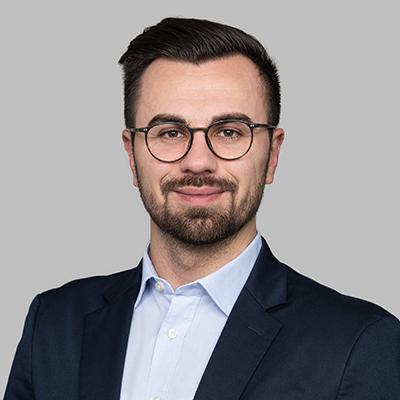 Prinz, EnzoAdresse:	Musterstraße 1, 12345 BerlinTelefon:	+49 176 123 56 78Mail:		enzo.prinz@mail.comAusbildung		10/2015 - 03/2017		Industrial Sales and Innovation Management						HTW Berlin						Thesis: Suchmaschinenmarketing - Entwicklung						und Umsetzung eines Konzeptes für einen						nachhaltigen Beherbergungsbetrieb durch SEO10/2012 - 09/2015		Betriebswirtschaftslehre (Bachelor)						BTH Berlin						Schwerpunkt: Marketing		09/2006 - 06/2012		Abitur						XYZ Gymnasium, BerlinPraxiserfahrung		2022 - heute			Head of Marketing						Instaff & Jobs GmbHErstellung Marketing KalenderDefinieren der Marketing StrategieÜberwachung der Marketing Ziele und Einhaltung der KPIs (Controlling)SEOStetige Weiterentwicklung von UX und UIReporting an CEOFührung des Marketing TeamsKommunikation und Steuerung von externen Dienstleistern		04/2017 - 2022		SEO Manager						InStaff & Jobs GmbHContent-Erstellunginhaltliche, technische und strukturelle Optimierung der WebseitenConversion-OptimierungA/B-TestsWettbewerberanalysenTrends-Analysen und kontinuierliche BeobachtungReporting (Datenvisualisierung und Präsentationen)		11/2016 - 04/2017		Werkstudent Online Marketing						Instaff & Jobs GmbHContent-Erstellung für Website und alle vorhandenen Social Media KanäleTrends-RechercheErstellung von Tabellen und Präsentationen mit Google Tools		10/2015 - 10/2016		Selbstständigkeit						Gründung von zwei KapitalgesellschaftenE-Commerce: Weltweiter Verkauf von diversen Produkten über unternehmerischen Onlineshop und anderen Plattformen wie Amazon, ebay, etsy, HoodVerhandlungs Beziehungen in B2B und B2CKunden- und ReputationsmanagementWebsite-Erstellung mit WordPressSuchmaschinenmarketingSocial-Media-MarketingContent-Erstellung: 2D-Grafiken, Kurzvideos, BlogartikelEntwicklung und Umsetzung von Online-Werbemaßnahmen (Google-, Instagram- und Facebook-Ads)Qualifikationen		2022				SEO-/SEA-Manager (IHK),						Industrie- und Handelskammer zu Köln		2022				Google Zertifikat						Online Kurs: Grundlagen des Marketings		2017				Master of Arts						HTW Berlin		2015				Bachelor of Arts						BTH Berlin		seit 2008			Ehrenamt: Schiedsrichter						Berliner FussballverbandKenntnisse und Fähigkeiten		Fremdsprachen		Englisch (Verhandlungssicher)						Französisch (Grundkenntnisse)		Computerkenntnisse	MS Office						Word, Excel, Powerpoint						Social Media Tools						Facebook, Instagram, Youtube, Twitter, TikTok						Google Tools						Search Console, Analytics, Ads, Data Studio						und die gängigen Werkzeuge						Content-Management-Systeme (CMS)						WordPress, Shopify, Gambio, Shopware						SEO-Tools						Sistrix, Seobility, Semrush						Design- und Management-Tools						Figma, Canva, Mojo, Trello, Miro						Online-Werbung						Google Ads, Meta Ads (Instagram, Facebook)Interessen und Hobbys		Interessen			Psychologie		Hobbys			Joggen, Schwimmen, LesenBerlin, den 01.01.20xxE.Prinz (ggf. elektronisch)